24. 1.			Učivo 1.C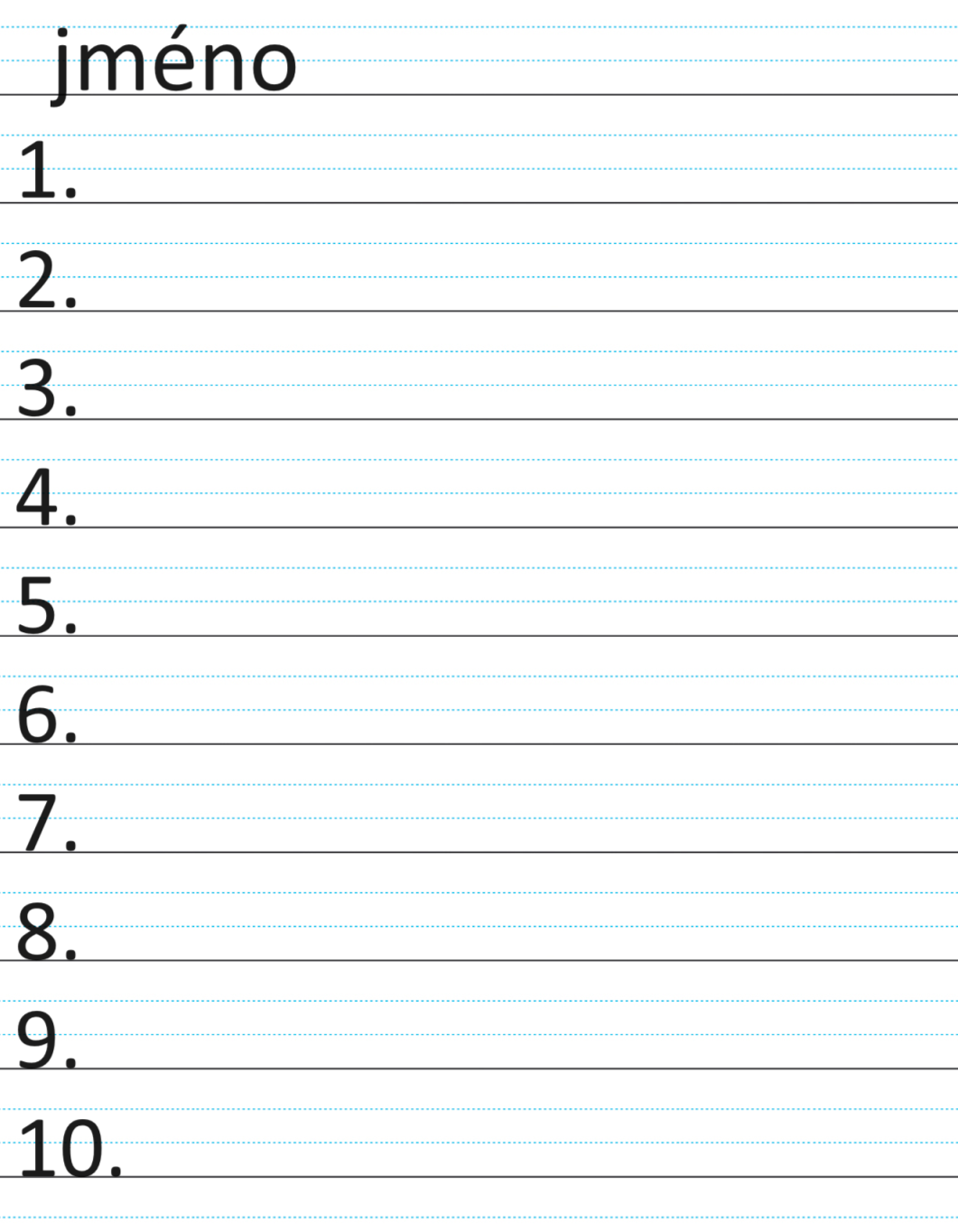 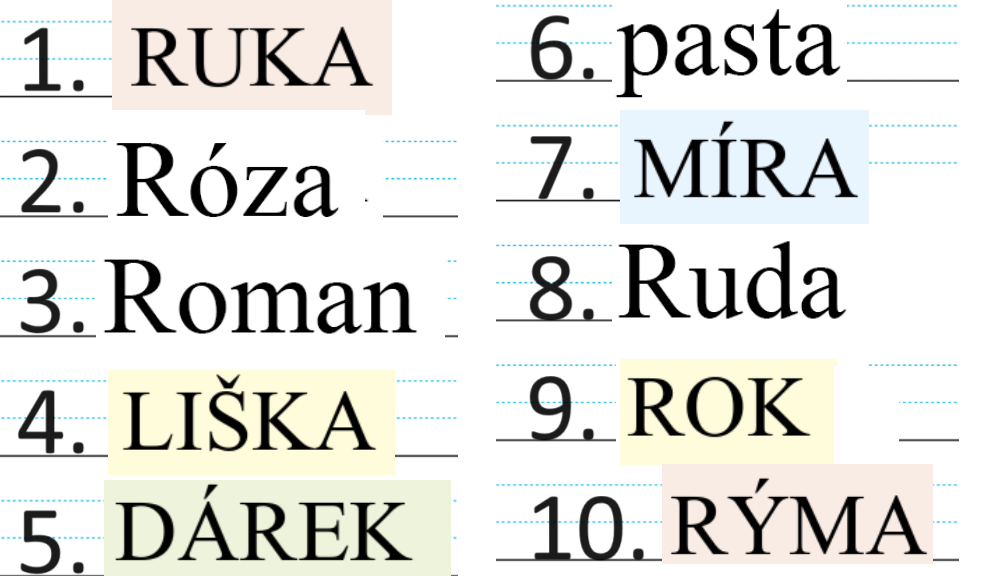 DenPředmětUčivo (pracovní sešit)DÚSTČJPísanka 25 – písmeno o a jeho napojování  Hra „Vysvětli slovo“ - rozpočítadlem (na 1 nádech - dechové cvičení) „Liška, šiška, pampeliška, zabloudila v lese myška, ten, ten, ten, ten, ten, ten, vyvede ji z lesa ven.“ vybereme osobu, která musí ostatním popsat, co má na kartičce za obrázek, aniž by to přímo pojmenovala.SL 46/3 (rychlíci i cv. 4)ZČ SL další stránka ČJ půlenáPísanka 26 – podle tempa 4-6 řádkůPro úspěch jsme opět hráli „Vysvětli slovo“ SL 47/2-3Písanka dokončit str. 26MPS 58/1 Porovnávání OBJEMU různých nádob – co si představují pod pojmem OBJEM, odhady, ověřování (jakým způsobem?), pokus (př. kolik hrnků vody se vejde do PET lahve apod.) PS volná strana vedle str. 58 – navrhneme si společně stejnou tabulku (2 barvy a 2 druhy geometrických tvarů) + doplnění obrázku a vzájemná kontrola – kdo chce sám navrhne jinou úlohu jako dobrovolný úkol…PS 4 – porovnávání délek vláčků (znaménko je větší, menší, rovná se), na tabuli jsme použili i pravítko nebo jiná měřidla (kolikrát se nám do vláčku vejde fixa x kolikrát do druhého apod.)Dobrovolný úkol, vymyslet na volnou stranu svoji vlastní tabulku a její zobrazeníČJHra ve dvojicích - POSEL, tým se střídá ve psaní slov na papír (čísla 1-10), vyšlou posla, najde slovo s číslem, přečte si ho a přijde ho říci ostatním, na daný papír ho musí napsat ke správnému číslu.
Hodnotí se kritéria: dodržení postupu (střídají se při práci), slova jsou napsaná správně a nic jim nechybí, dodržíme velikost a tvar písmen
(komu se to nepodařilo, dostal druhou šanci tím, že opravené chyby přepsal správně) – viz přiložená slova a zapisovací archČtení knihy